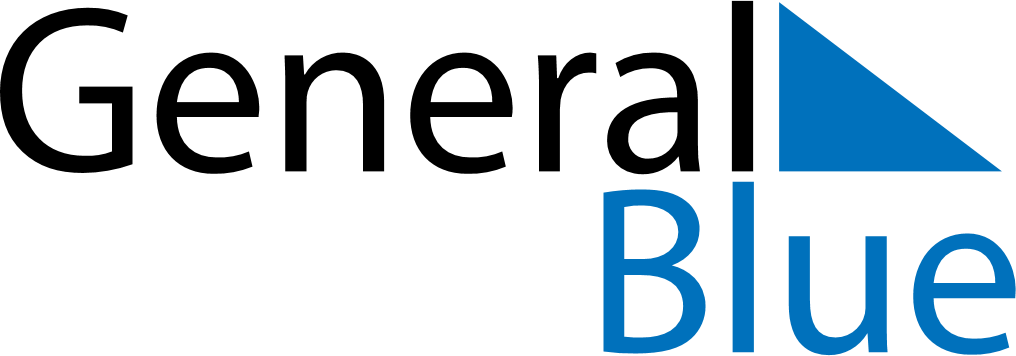 May 2024May 2024May 2024May 2024May 2024May 2024Uuemoisa, Laeaene, EstoniaUuemoisa, Laeaene, EstoniaUuemoisa, Laeaene, EstoniaUuemoisa, Laeaene, EstoniaUuemoisa, Laeaene, EstoniaUuemoisa, Laeaene, EstoniaSunday Monday Tuesday Wednesday Thursday Friday Saturday 1 2 3 4 Sunrise: 5:28 AM Sunset: 9:17 PM Daylight: 15 hours and 49 minutes. Sunrise: 5:25 AM Sunset: 9:19 PM Daylight: 15 hours and 53 minutes. Sunrise: 5:23 AM Sunset: 9:21 PM Daylight: 15 hours and 58 minutes. Sunrise: 5:20 AM Sunset: 9:24 PM Daylight: 16 hours and 3 minutes. 5 6 7 8 9 10 11 Sunrise: 5:18 AM Sunset: 9:26 PM Daylight: 16 hours and 8 minutes. Sunrise: 5:15 AM Sunset: 9:28 PM Daylight: 16 hours and 13 minutes. Sunrise: 5:13 AM Sunset: 9:31 PM Daylight: 16 hours and 18 minutes. Sunrise: 5:10 AM Sunset: 9:33 PM Daylight: 16 hours and 22 minutes. Sunrise: 5:08 AM Sunset: 9:35 PM Daylight: 16 hours and 27 minutes. Sunrise: 5:06 AM Sunset: 9:38 PM Daylight: 16 hours and 32 minutes. Sunrise: 5:03 AM Sunset: 9:40 PM Daylight: 16 hours and 36 minutes. 12 13 14 15 16 17 18 Sunrise: 5:01 AM Sunset: 9:42 PM Daylight: 16 hours and 41 minutes. Sunrise: 4:59 AM Sunset: 9:44 PM Daylight: 16 hours and 45 minutes. Sunrise: 4:56 AM Sunset: 9:47 PM Daylight: 16 hours and 50 minutes. Sunrise: 4:54 AM Sunset: 9:49 PM Daylight: 16 hours and 54 minutes. Sunrise: 4:52 AM Sunset: 9:51 PM Daylight: 16 hours and 58 minutes. Sunrise: 4:50 AM Sunset: 9:53 PM Daylight: 17 hours and 3 minutes. Sunrise: 4:48 AM Sunset: 9:55 PM Daylight: 17 hours and 7 minutes. 19 20 21 22 23 24 25 Sunrise: 4:46 AM Sunset: 9:57 PM Daylight: 17 hours and 11 minutes. Sunrise: 4:44 AM Sunset: 10:00 PM Daylight: 17 hours and 15 minutes. Sunrise: 4:42 AM Sunset: 10:02 PM Daylight: 17 hours and 19 minutes. Sunrise: 4:40 AM Sunset: 10:04 PM Daylight: 17 hours and 23 minutes. Sunrise: 4:38 AM Sunset: 10:06 PM Daylight: 17 hours and 27 minutes. Sunrise: 4:36 AM Sunset: 10:08 PM Daylight: 17 hours and 31 minutes. Sunrise: 4:35 AM Sunset: 10:10 PM Daylight: 17 hours and 35 minutes. 26 27 28 29 30 31 Sunrise: 4:33 AM Sunset: 10:12 PM Daylight: 17 hours and 38 minutes. Sunrise: 4:31 AM Sunset: 10:13 PM Daylight: 17 hours and 42 minutes. Sunrise: 4:30 AM Sunset: 10:15 PM Daylight: 17 hours and 45 minutes. Sunrise: 4:28 AM Sunset: 10:17 PM Daylight: 17 hours and 48 minutes. Sunrise: 4:27 AM Sunset: 10:19 PM Daylight: 17 hours and 52 minutes. Sunrise: 4:25 AM Sunset: 10:20 PM Daylight: 17 hours and 55 minutes. 